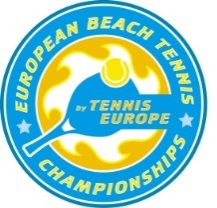 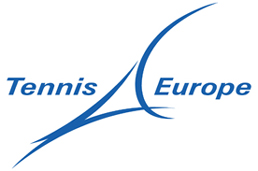 2017EUROPEAN BEACH TENNIS CHAMPIONSHIPSSozopol, BulgariaNomination Form JUNIORSNational Association:                               Responsible Person:  	     Mobile phone number: 	      	Email address:                 	     				1. Mobile number captain/player:  	Name:			Number:2. Mobile number player:  	Name:			Number:			Boys’ Doubles 18&UnderGirls’ Doubles 18&UnderMixed Doubles 18&UnderPLAYER 5 & 6 - only BUL (host country) Captain  (mandatory/copy of passport required)Travel DetailsWe hereby confirm the eligibility of the above nominated players in accordance with the ITF Beach Tennis Tour Rules & Regulations. Furthermore, we confirm that the above nominated players will comply with the European Beach Tennis Championships conditions/requirements and age eligibility rules, which are outlined in the 2017 Circulars 1 and 2.Name:	     Signature:	     National Association Stamp and Date:To be returned by Tuesday 8th August 2017 to Tennis Europe/Nadja Koran nadjak@tenniseurope.orgFirst NameSurnameDate of Birth (dd/mm/yy)Email Address1234PLAYER 5 & 6 - only BUL (host country) PLAYER 5 & 6 - only BUL (host country) PLAYER 5 & 6 - only BUL (host country) PLAYER 5 & 6 - only BUL (host country) 56First NameSurnameDate of Birth (dd/mm/yy)Email AddressEmail Address1234PLAYER 5 & 6 - only BUL (host country) PLAYER 5 & 6 - only BUL (host country) PLAYER 5 & 6 - only BUL (host country) PLAYER 5 & 6 - only BUL (host country) 56First NameSurname123456First NameSurnameEmail Address    Mobile telephone number    Mobile telephone numberArrival of players and captain  Date, time, flight:  Departure Date, time, flight:    